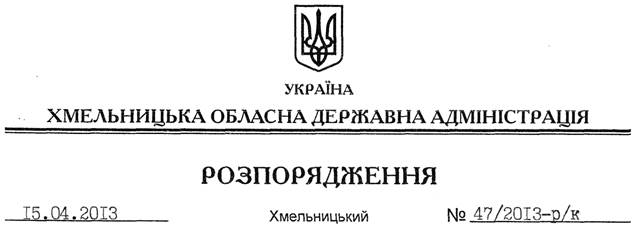 Відповідно до статті 20 Закону України “Про державну службу”, статей 71, 72 Кодексу законів про працю України, розпорядження голови облдержадміністрації від 04 січня 2013 року № 1/2013-р “Про перенесення робочих днів у 2013 році”, за згодою профспілкового комітету апарату обласної державної адміністрації (протокол від 18 грудня 2012 року № 13), з метою забезпечення вирішення невідкладних питань у вихідні та святкові дні травня 2013 року:1. Затвердити графік чергування першого заступника, заступників голови, заступника голови – керівника апарату, керівників структурних підрозділів обласної державної адміністрації у вихідні та святкові дні травня 2013 року (додається).2. За згодою працівників роботу у вихідний день компенсувати наданням іншого дня відпочинку.3. Рекомендувати головам районних державних адміністрацій, міським (міст обласного значення) головам, керівникам структурних підрозділів обласної державної адміністрації організувати чергування відповідальних працівників у вихідні та святкові дні травня 2013 року.4. Контроль за виконанням цього розпорядження покласти на заступника голови – керівника апарату обласної державної адміністрації Л.Бернадську.Голова адміністрації									В.ЯдухаПро чергування у вихідні та святкові дні травня 2013 року